Compound No.Compound StructureIngredient nameEnglish nameLatin nameReferences to their activity as anti tubercular/antimicrobial agents 1.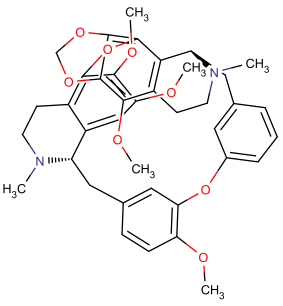 ThalfinineTibetan Meadowrue, Rugose Meadowrue, Low Meadowrue,Manyleaf Meadowrue, Faber Meadowrue	Thalictrum foetidum,Thalictrum rugosum,Thalictrum minus,Thalictrum foliolosum,Thalictrum faberi,Zhou et al., 20112. 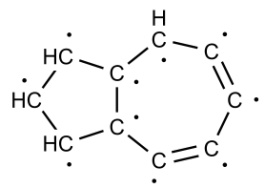 AzuleneCamphortree,Common YarrowCinnamomum camphora, Achillea millefoliumKurti & Uldrich, 19583. 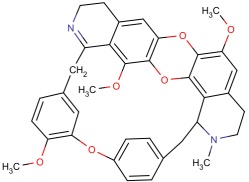 MenisarineJapanese Snailseed, Arboreous CoriariaCocculus trilobus, Coriaria arborea4. 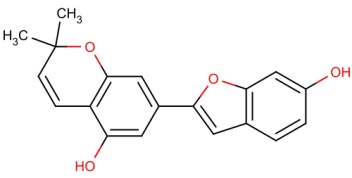 Moracin dWhite Mulberry Leaf, Common PapermulberryMorus alba,Broussonetia papyrifera5. 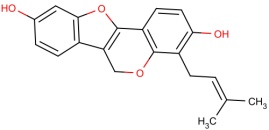 Erypoegin eMountain ImmortelleErythrina poeppigianaSato et al.,20066. 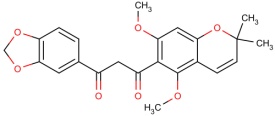 Pongapinone aPoongaoil PongamiaPongamia pinnataMary et al., 20137.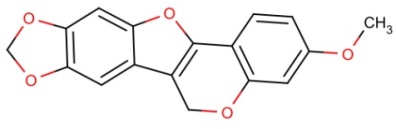 Flemichapparin bClimbing JewelvineDerris scandens8. 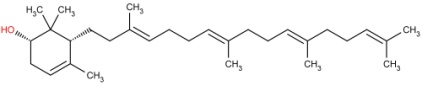 Achilleol cAncients Euphorbia, Beautiful GarciniaEuphorbia antiquorum, Garcinia speciosaIinuma et al., 19969. 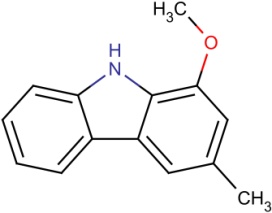 Murrayafoline aTaiwan Common Jasminorange, Indian Common Jasminorange, Euchretaleaf Common Jasminorange, Narrowfruit Glycosmis Root 
 Murraya crenulata, Murraya koenigii, Murraya euchrestifolia  [Syn.  Clausena euchrestifolia ], Glycosmis stenocarpaChoi et al., 2006